Allegato A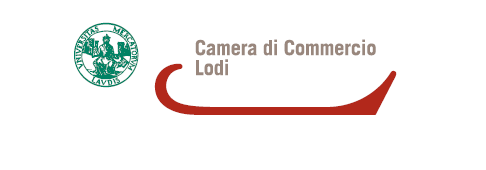 DICHIARAZIONE SOSTITUTIVA DI ATTO DI NOTORIETA’(ART. 47 DPR 445/2000) Alla Camera di Commercio di Lodiesclusivamente a mezzo PECcciaa@lo.cert.legalmail.itIl/La sottoscritto/a_____________________________________________________________________in qualità di legale rappresentante dell’impresa:        Denominazione:……………………………………………………………………………………......Codice fiscale |__|__|__|__|__|__|__|__|__|__|__|__|__|__|__|__| Partita IVA |__|__|__|__|__|__|__|__|__|__|__|__|__|__|__|Indirizzo sede legale: Via……………………………………………CAP…………Comune……………………….............Numero di telefono |__|__|__|__|__|__|__|__|__|__| Numero di Fax |__|__|__|__|__|__|__|__|__|__|Indirizzo unità locale (da indicare se destinataria del contributo):Via……………………………………………………CAP…………Comune…………………….....Numero di telefono |__|__|__|__|__|__|__|__|__|__| Numero di Fax |__|__|__|__|__|__|__|__|__|__|CHIEDE  un contributo di Euro ………………………(art. 5 del Bando) a seguito del seguente finanziamentobancario ottenuto tramite il Consorzio di garanzia fidi: .........................................................................................DICHIARAche l’impresa rientra nella definizione di micro, piccole e medie imprese di cui al Regolamento CE 800/2008; che il finanziamento percepito, secondo l’articolo 4 del Bando, è finalizzato a: progetti di investimento; liquidità□	che l’impresa appartiene al settore delle costruzioni (attività primaria con codice ISTAT ATECO 2007 compreso tra 41, 42, 43)di non essere nella condizione di superare con il presente contributo il limite de minimis previsto dal Regolamento (UE) 1407/2013 e pertanto che l'impresa:            non ha ricevuto contributi pubblici in regime de minimis;            ha ricevuto contributi pubblici, in regime de minimis, per un ammontare complessivo di Euro_____________________negli ultimi tre esercizidi non aver percepito qualsiasi altro contributo pubblico sulle spese oggetto della presente richiesta;di essere in regola con il pagamento del diritto annuale cameraleINDICAle coordinate bancarie per l’erogazione del contributo:ALLEGAfotocopia del documento di identità in corso di validità del sottoscrittore (DPR 445/2000);       Data |__|__|__|__|__|__|                                   				Firma del richiedente FINANZIAMENTOBANCARIOISTITUTO DI CREDITO DATAcontratto di finanziamento DURATA E TASSO DI INTERESSEGARANZIA DEL CONSORZIO FIDIGARANZIA DEL CONSORZIO FIDIImporto EuroDataImporto EuroBanca AgenziaCodice IBAN   Codice IBAN   